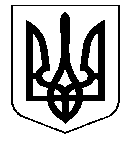 УКРАЇНАНОСІВСЬКА  МІСЬКА  РАДАНОСІВСЬКОГО  РАЙОНУ ЧЕРНІГІВСЬКОЇ  ОБЛАСТІВИКОНАВЧИЙ  КОМІТЕТР І Ш Е Н Н Я27  червня  2019 року       	   м. Носівка                                     № 199 Про впорядкування адресних реквізитів 	Відповідно до статті 30 Закону України «Про місцеве самоврядування в Україні»,   «Положення про порядок присвоєння та зміни поштових адрес об’єктам нерухомого майна на території Носівської міської ради», затвердженого рішенням виконавчого комітету міської ради від 25.10.2018 р.  № 321, розглянувши подані документи, виконавчий комітет міської ради            в и р і ш и в:Житловому будинку, зареєстрованому: вул. Шевченка, 91-А,                м. Носівка, який належав покійному Єсичу Олексію Вікторовичу (Свідоцтво на право власності на жилий будинок ХХХ), присвоїти фактичні адресні реквізити: вул. Шевченка, 115, м. Носівка. Житловому будинку, зареєстрованому: вул. Стратилата (тепер - Центральна), 181, м. Носівка, який належить Павленко Ганні Григорівні (Свідоцтво на право власності ХХХ), присвоїти фактичні адресні реквізити: вул. Центральна, 105, м. Носівка. ½ частині житлового будинку, зареєстрованій: вул. Вишнева, 25,                м. Носівка, яка належить Хоменко Ніні Миколаївні (Витяг з Державного реєстру речових прав на нерухоме майно ХХХХ), присвоїти фактичні адресні реквізити: вул. Вишнева, 25-В, м. Носівка, як цілій частині житлового будинку. Контроль за виконанням рішення покласти на заступника міського голови з питань житлово – комунального господарства О. Сичова.Міський голова                                                                            В. ІГНАТЧЕНКО